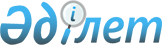 Об утверждении Стандарта оказания государственной услуги "Оформление документов на инвалидов для предоставления им протезно-ортопедической помощи"
					
			Утративший силу
			
			
		
					Постановление акимата Костанайской области от 30 января 2008 года N 94. Зарегистрировано Департаментом юстиции Костанайской области от 12 марта 2008 года N 3615. Утратило силу - Постановлением акимата Костанайской области от 10 июня 2011 года № 253

      Сноска. Утратило силу - Постановлением акимата Костанайской области от 10.06.2011 № 253.      В соответствии со  статьей 9-1  Закона Республики Казахстан "Об административных процедурах", согласно постановлениям Правительства Республики Казахстан от 30 июня 2007 года N 558 "Об утверждении  Типового стандарта  оказания государственной услуги" и от 30 июня 2007 года N 561 "Об утверждении  реестра государственных услуг , оказываемых физическим и юридическим лицам" акимат Костанайской области  ПОСТАНОВЛЯЕТ: 

      1. Утвердить прилагаемый Стандарт оказания государственной услуги "Оформление документов на инвалидов для предоставления им протезно-ортопедической помощи". 

      2. Контроль за исполнением настоящего постановления возложить на заместителя акима области Бектурганова С.Ч. 

      3. Настоящее постановление вводится в действие по истечении десяти календарных дней после дня его первого официального опубликования.        Исполняющий обязанности 

      акима области        Члены акимата:        СОГЛАСОВАНО 

Утвержден               

постановлением акимата  

от 30 января 2008 года  

N 94                    Стандарт 

оказания государственной услуги 

«Оформление документов на инвалидов для предоставления им 

протезно-ортопедической помощи 

     1. Общие положения       1. Оформление документов на инвалидов для предоставления им протезно-ортопедической помощи - оформление документов для оказания специализированного вида медико-технической помощи по обеспечению инвалидов протезно-ортопедическими средствами и обучение пользованию ими. 

      2. Форма оказываемой государственной услуги: частично автоматизированная. 

      3. Государственная услуга оказывается на основании: 

      1)  статьи 22  Закона Республики Казахстан "О социальной защите инвалидов в Республике Казахстан"; 

      2)   пунктов 9, 10, 11  Правил обеспечения инвалидов протезно-ортопедической помощью и техническими вспомогательными (компенсаторными) средствами, утвержденных постановлением Правительства Республики Казахстан от 20 июля 2005 года N 754 "О некоторых вопросах реабилитации инвалидов". 

      4. Государственная услуга оказывается отделами занятости и социальных программ районов (города областного значения) (далее Отделы). Полное наименование Отделов, их адреса и веб-сайты указаны в приложении 1 к настоящему Стандарту. 

      5. Форма завершения (результат) оказываемой государственной услуги, которую получит заявитель: уведомление об оформлении документов на инвалидов для предоставления им протезно-ортопедической помощи. 

      6. Государственная услуга оказывается следующим физическим лицам (далее заявители): 

      1) участникам, инвалидам Великой Отечественной войны, а также лицам, приравненным по льготам и гарантиям к инвалидам Великой Отечественной войны; 

      2) военнослужащим, инвалидность которых наступила в связи с исполнением служебных обязанностей в Вооруженных Силах Республики Казахстан; 

      3) лицам начальствующего и рядового состава органов внутренних дел, органов национальной безопасности, инвалидность которых наступила в связи с исполнением служебных обязанностей; 

      4) инвалидам от общего заболевания; 

      5) инвалидам с детства; 

      6) детям-инвалидам; 

      7) инвалидам от трудового увечья (профессионального заболевания), в случае прекращения деятельности работодателя - причинителя вреда (индивидуального предпринимателя или ликвидации юридического лица), либо его правопреемника. 

      7. Сроки ограничений по времени при оказании государственной услуги: 

      1) услуга оказывается в срок не более 30 календарных дней с момента регистрации, сданных заявителем документов, в случаях: 

      наличия зарегистрированного в органах казначейства договора по государственным закупкам услуг по обеспечению участников Великой Отечественной войны и лиц, имеющих инвалидность, протезно-ортопедической помощью (далее договор); 

      отсутствия очередности у Поставщика услуг. 

      В случаи отсутствия зарегистрированного договора или наличие очередности у Поставщика услуг, заявление гражданина ставится на дополнительный контроль вплоть до окончательного его исполнения (выдачи направления на протезирование); 

      2) максимально допустимое время ожидания в очереди при регистрации сдаваемых заявителем необходимых документов, формирования электронного запроса составляет не более 40 минут; 

      3) максимально допустимое время ожидания в очереди при получении документов, как результат оказания государственной услуги, не более 40 минут. 

      8. Услуга оказывается бесплатно, с частичной оплатой, с полной оплатой за счет средств протезируемого: 

      1) обеспечение протезами, а также их ремонт производится бесплатно для всех категорий инвалидов, указанных в пункте 6 настоящего Стандарта; 

      2) обеспечение сложной ортопедической обувью осуществляется бесплатно для: 

      участников, инвалидов Великой Отечественной войны, а также лиц, приравненным к инвалидам Великой Отечественной войны по льготам и гарантиям; 

      инвалидов первой и второй групп, указанных в подпунктах 2), 3), 4), 5) пункта 6 настоящего Стандарта; 

      детей-инвалидов. 

      Инвалидам третьей группы от общего заболевания и с детства сложная ортопедическая обувь выдается с 50-процентной скидкой стоимости. 

      Услуги и работы сверх предусмотренных технологией на изготовление ортопедической обуви (ажурная строчка, микропористая подошва, рантовая отделка, меховой утеплитель либо другая улучшенная отделка), срочность изготовления оплачиваются самими протезируемыми, кроме участников, инвалидов Великой Отечественной войны, а также лиц, приравненных по льготам и гарантиям к инвалидам Великой Отечественной войны и детей-инвалидов; 

      3) обеспечение обувью на протезы осуществляется бесплатно для: 

      участников, инвалидов Великой Отечественной войны, а также лиц, приравненным к инвалидам Великой Отечественной войны по льготам и гарантиям; 

      детей-инвалидов. 

      Инвалидам первой и второй групп, указанным в подпунктах 2), 3), 4), 5) пункта 6 настоящего Стандарта, выдается одна пара обуви на протезы со скидкой 50 процентов от стоимости; 

      Инвалидам третьей группы такая обувь изготавливается за счет их собственных средств по действующим ценам. 

      4) обеспечение лечебно-профилактическими протезно-ортопедическими средствами осуществляется бесплатно для: 

      участников, инвалидов Великой Отечественной войны, а также лиц, приравненных по льготам и гарантиям к инвалидам Великой Отечественной войны; 

      военнослужащих, инвалидность которых наступила в связи с исполнением обязанностей военной службы в Вооруженных Силах Республики Казахстан; 

      лиц начальствующего и рядового состава органов внутренних дел, органов национальной безопасности, инвалидность которых наступила в связи с исполнением служебных обязанностей; 

      детей-инвалидов. 

      Инвалиды первой и второй групп от общего заболевания и с детства, обеспечиваются лечебно-профилактическими протезно-ортопедическими средствами с 50-процентной скидкой от их стоимости со сроком ношения один год, если они предназначены для лечения заболевания либо травм, приведших к инвалидности этих граждан; 

      5) инвалиды от трудового увечья (профессионального заболевания), в случае, если деятельность работодателя (индивидуального предпринимателя или юридического лица), признанного ответственным за вред, причиненный здоровью, прекращена в установленном законодательством порядке, обеспечиваются протезно-ортопедической помощью в порядке, указанном в подпунктах 1), 2), 3), 4) настоящего пункта, в зависимости от установленной группы инвалидности. 

      9. Полная информация о порядке оказания государственной услуги располагается на веб-сайтах Отделов и на стендах, расположенных в помещениях Отделов. Адреса и веб-сайты Отделов указаны в приложении 1 к настоящему Стандарту. 

      10. Государственная услуга предоставляется ежедневно (кроме субботы и воскресенья), в соответствии с установленным графиком работы с 9.00 до 18.00 часов, с перерывом на обед с 13.00 до 14.00 часов. Прием осуществляется в порядке очереди, без предварительной записи и ускоренного обслуживания. Участники и инвалиды Великой Отечественной войны обслуживаются вне очереди. 

      11. Государственная услуга оказывается в зданиях Отделов по месту жительства заявителя. Предусмотрены условия для людей с ограниченными физическими возможностями, для ожидания и подготовки необходимых документов. Имеются информационные стенды, образцы для заполнения необходимых документов.  

  2. Порядок оказания государственной услуги       12. Для получения государственной услуги заявителю необходимо представить следующие документы: 

      1) заявление; 

      2) паспорт или удостоверение личности (за исключением детей-инвалидов до 16 лет); 

      3) для детей-инвалидов до 16 лет - свидетельство о рождении; 

      4) для инвалидов, в том числе детей-инвалидов - индивидуальная программа реабилитации инвалида (копия выписки), справка об инвалидности (копия); 

      5) для участников, инвалидов Великой Отечественной войны и лиц, приравненных к инвалидам Великой Отечественной войны - удостоверение установленного образца; 

      6) для участников Великой Отечественной войны - заключение медицинской организации по месту жительства о необходимости предоставления протезно-ортопедической помощи; 

      7) для инвалидов от трудового увечья (профессионального заболевания) - акт о несчастном случае на производстве и справка о прекращении деятельности работодателя, признанного ответственным за вред, причиненный здоровью. 

      Документы представляются в подлинниках и копиях для сверки, после чего подлинники документов возвращаются заявителю. 

      13. Для получения государственной услуги необходимо заполнить заявление по форме, которое выдается Отделами по месту жительства заявителей. 

      14. Заполненное заявителем заявление со всеми необходимыми документами сдается в Отдел по месту жительства. Адреса Отделов и их веб-сайты указаны в приложении 1 к настоящему Стандарту. 

      15. Подтверждением, что заявитель сдал все необходимые документы, является талон с указанием даты и времени регистрации, фамилией и инициалами лица, принявшего документы.   

      16. Доставка результата оказания услуги осуществляется посредством личного посещения заявителем Отдела по месту жительства либо посредством почтового сообщения. Адреса Отделов указаны в приложении 1 к настоящему Стандарту. 

      17. В предоставлении государственной услуги за счет средств бюджета может быть отказано: 

      1) инвалидам от трудового увечья или профессионального заболевания, в случае, если деятельность работодателя, признанного ответственным за вред, причиненный здоровью, не прекращена в установленном законодательством порядке; 

      2) если отсутствует один из требуемых документов для оказания данной государственной услуги.  

  3. Принципы работы       18. Деятельность Отделов основывается на принципах: 

      1) соблюдения конституционных прав и свобод человека; 

      2) законности при исполнении служебного долга; 

      3) вежливости; 

      4) предоставления исчерпывающей и полной информации; 

      5) защиты и конфиденциальности информации; 

      6) обеспечения сохранности документов, которые заявитель не получил в установленные сроки. 

  4. Результаты работы       19. Результаты оказания государственной услуги заявителям измеряются показателями качества и доступности в соответствии с приложением 2 к настоящему Стандарту. 

      20. Целевые значения показателей качества и доступности государственных услуг, по которым оценивается работа государственного органа, учреждения или иных субъектов, оказывающих государственные услуги, ежегодно утверждаются специально созданными рабочими группами. 

  5. Порядок обжалования       21. Разъяснение порядка обжалования действий (бездействий) Отделов и их должностных лиц, а также содействие в подготовке жалобы можно получить в вышестоящих государственных органах - акиматах районов (города областного значения). Адреса электронной почты акиматов районов (города областного значения) указаны в приложении 3 к настоящему Стандарту. 

      22. Жалобы подаются в устной или письменной форме по почте, или в электронном виде в акиматы районов (города областного значения). Адреса электронной почты акиматов районов (города областного значения) указаны в приложении 3 к настоящему Стандарту. 

      23. Обращения, поданные в порядке, установленном законодательством Республики Казахстан ,  подлежат обязательному приему, регистрации, учету и рассмотрению. 

      Принятие жалобы подтверждается выдачей заявителю талона с указанием даты и времени, фамилии и инициалов лица, принявшего жалобу, а также номера телефона, по которому можно узнать о ходе ее рассмотрения.   

  6. Контактная информация       24. Контактные данные Отделов и их вышестоящих органов: 

      1) веб-сайт, адрес электронной почты, юридический адрес, телефон, графики приема граждан начальниками Отделов и их заместителями указаны в приложении 1 к настоящему Стандарту; 

      2) веб-сайт, адрес электронной почты, место нахождения, телефоны акиматов районов (города областного значения) указаны в приложении 3 к настоящему Стандарту. Информация о графиках работы и приема акимов районов (города областного значения) и их заместителей размещается на информационных стендах, на государственном и русском языках, в помещениях зданий по адресам, указанным в приложении 3 к настоящему Стандарту. 

      25. По вопросам предоставления государственной услуги заявитель может получить дополнительную информацию в государственном учреждении «Департамент координации занятости и социальных программ Костанайской области» (далее - Департамент). 

      Адрес Департамента: 110000, Республика Казахстан, Костанайская область, город Костанай, улица Касымканова, 34, адрес электронной почты social@kostanay.kz, oblsots@mail.ru, веб-сайт акима Костанайской области www.kostanay.kz электронные услуги - www.e.kostanay.kz, контактный телефон: 8 (7142) 500616.  

Приложение 1                          

к Стандарту оказания государственной  

услуги "Оформление документов на      

инвалидов для предоставления им       

протезно-ортопедической помощи"»      Контактные данные  

Отделов занятости и социальных программ  

районов (города областного значения)  

  Приложение 2                           

к Стандарту оказания государственной   

услуги "Оформление документов          

на инвалидов для предоставления им     

протезно-ортопедической помощи"»       Таблица. Значения показателей качества и доступности % - процент  

Приложение 3                           

к Стандарту оказания государственной   

услуги "Оформление документов на       

инвалидов для предоставления им        

протезно-ортопедической помощи"»       Контактные данные акиматов районов (городов) 
					© 2012. РГП на ПХВ «Институт законодательства и правовой информации Республики Казахстан» Министерства юстиции Республики Казахстан
				№ Наименование 

Отделов Юридический адрес, номера 

телефонов и графики  приема 

граждан начальниками Отделов 

и их заместителями Веб-сайт, 

 электронная 

почта 1 ГУ "Отдел  

занятости  

и социальных  

программ  

акимата  

Алтынсарин 

ского  

района" 110101, Алтынсаринский район,  

село Убаганское улица Ленина,  

4, номер телефона 

8-(71445)-34-1-20, график 

приема граждан начальником: 

среда с 14.00 до 17.00 часов, 

график приема граждан 

заместителем начальника: 

понедельник с 9.00 до 12.00часов http:// 

altynsar. 

kostanay. 

kz/rus/ 

 

  sobes_ 

ubaganskoe 

@gcvp.kz 2 ГУ "Амангель 

динский 

отдел 

занятости и 

социальных 

программ" 110200, Амангельдинский район, 

село Амангельды, улица Б.Майлина,18, номер телефона 

8-(71440)-21-5-92, график 

приема граждан начальником: 

четверг с 14.00 до 18.00 

часов график приема граждан 

заместителем начальника: 

понедельник, вторник, пятница с 

14.00 до18.00 часов http:// 

amangeldy. 

kostanay. 

kz/ 

Sobes_ 

amngeldy 

@gcvp.kz 3 ГУ "Отдел 

занятости и 

социальных  

программ 

Аулиеколь 

ского 

района" 110400, Аулиекольский район, 

село Аулиеколь, улица 

Октябрьская, 24, номер телефона 

8-(71453)-21-0-76 график приема 

граждан начальником: среда с 

9.00 до 12.00 часов, график 

приема граждан заместителем 

начальника: понедельник с 9.00 

до 12.00 часов http:// 

auliekol. 

kostanai. 

kz/ 

aulsots 

@mail.ru 4 ГУ "Отдел 

занятости и 

социальных 

программ 

Джангельдин 

ского района" 110660, Джангельдинский район, 

поселок Торгай, улица 

Амангельды, 38, номер телефона 

8-(71439)-21-5-60, график приема 

граждан начальником: среда с 

15.00 до 18.00 часов график 

приема граждан заместителем 

начальника: пятница с 15.00 до 

18.00 часов http:// 

jangeldy. 

kostanay. 

kz/ djansots 

@mail.ru 5 ГУ "Отдел  

занятости и  

социальных программ Денисовского  

района" 110500, Денисовский район, село Денисовка, улица Калинина 6 

номер телефона 8-(71434)-9-13-44 

график приема граждан начальником: пятница с 9.00 до 

13.00 часов http:// 

denisovka. 

kostanay. 

kz/ 

densots 

@mail.ru 6 ГУ "Отдел 

занятости и 

социальных 

программ 

Житикарин 

ского 

района" 100701, Житикаринский район, 

город Житикара, улица Асанбаева, 

51, номер телефона 

8-(71435)-2-33-70, график 

приема граждан начальником: 

вторник с 9.00 до 13.00 часов 

график приема граждан 

заместителем начальника: среда 

с 9.00 до 13.00 часов http:// 

zhitikara. 

kostanai. 

kz/ jitsots 

@mail.ru 7 ГУ "Камыстин 

ский районный 

отдел 

занятости и 

социальных 

программ" 110800, Камыстинский район, 

поселок Камысты, улица  Ленина, 

22 номер телефона 8-(71437)-21-8-49 график приема 

граждан начальником: понедельник 

и четверг с 14.00 до 18.00 

часов, график приема граждан 

заместителем начальника: вторник 

и пятница с 14.00 до 18.00 часов http:// 

www. 

kamysti. 

kostanai. 

kz/ kamsots 

@mail.ru 8 ГУ "Отдел 

занятости и 

социальных 

программ 

Карабалык 

ского 

района" 110900, Карабалыкский район, 

поселок Карабалык, улица 

Космонавтов, 16, номер телефона 

8 (71441)-3-29-48, график приема 

граждан начальником: четверг с 

9.00 до 12.00 часов, пятница с 

15.00 до 18.00 часов график 

приема граждан заместителем 

начальника: среда с 9.00 до 13.00 часов http:// 

www. 

karabalyk. 

kostanai. 

kz/ 

karasots 

@mail.ru 9 ГУ "Отдел 

занятости и 

социальных 

программ 

Карасуского 

района" 111000, Карасуский район, село 

Карасу, улица А.Исакова, 68, 

номер телефона 8-(71452)-21-0-59, график приема 

граждан начальником: вторник и 

четверг с 10.00 до 12.00 часов 

и с 14.00 до 16.00 часов http:// 

karasu. 

kostanai. 

kz/ 

karusots 

@mail.ru 10 ГУ "Отдел 

занятости и 

социальных 

программ 

Костанайского 

района" 111100, Костанайский район, 

поселок Затобольск, улица 

Казахская, 5, номер телефона 

8-(71455)-2-12-95, график приема 

граждан начальником: среда с 

14.00 до 17.30 часов график 

приема граждан заместителем 

начальника: пятница с 14.00 до 

17.30 часов http://www.kostregion. 

kz/ 

Sobes_ 

zatobolsk 

@gcvp.kz 11 ГУ "Отдел 

занятости и 

социальных 

программ 

Мендыкарин 

ского района" 111300, Мендыкаринский район, 

село Боровское, улица Летунова, 

7, номер телефона 

8-(71443)-2-23-02, график приема граждан 

начальником: вторник и четверг с 

9.00 до 12.00 часов http:// 

mendikara. 

kostanay. 

kz/ 

Sobes_ 

borovskoi 

@gcvp.kz 12 ГУ "Отдел 

занятости и 

социальных 

программ 

акимата 

Наурзумского 

района" 111400, Наурзумский район, село 

Караменды улица Абая, 14, номер 

телефона 8-(71454)-2-17-87 

график приема граждан 

начальником: вторник с 10.00 до 

12.00 часов и с 15.00 до 17.00 

часов http:// 

naurzum. 

kostanay. 

kz/ 

sobes_ 

karamendy 

@gcvp.kz 13 ГУ "Отдел 

занятости и 

социальных 

программ 

Сарыкольского 

района" 111600, Сарыкольский район, 

поселок Сарыколь, улица Ленина, 

104, номер телефона 8-(71451)-21-9-48 график приема 

граждан начальником: вторник и 

пятница с 10.00 до 13.00 часов и 

с 14.00 до 16.00 часов, график 

приема граждан заместителем 

начальника: понедельник и четверг с 10.00 до 13.00 часов и 

с 14.00 до 16.00 часов  http:// 

sarykol. 

kostanay. 

kz/ 

sarsots 

@yandex. 

ru 14 ГУ "Отдел 

занятости и 

социальных 

программ 

Тарановского 

района" 111700, Тарановский район, село 

Тарановское, улица Калинина, 72, 

номер телефон 

8-(71436)-3-67-08, график приема 

граждан начальником: среда с 

9.00 до 13.00 часов график приема граждан заместителем 

начальника: понедельник с 9.00 

до 13.00 часов http:// 

taran. 

kz/ 

zagita 

@mail.ru 15 ГУ "Отдел 

занятости и 

социальных 

программ 

Узункольского 

района" 111800, Узункольский район, село 

Узунколь, улица Аблайхана, 53, 

номер телефона 8-(71444)-2-16-33 

график приема граждан начальником: вторник с 9.00 до 12.00 часов и четверг с 14.00 до 

18.00 часов график приема граждан заместителем начальника: 

понедельник с 9.00 до 13.00 часов и пятница с 14.00 до 18.00 

часов http:// 

uzunkol. 

kostanay. 

kz/ sobes_ 

uzunkol 

@gcvp.kz 16 ГУ 

"Федоровский 

районный 

отдел 

занятости и 

социальных 

программ" 111900, Федоровский район, село 

Федоровка, улица Красноармейская, 53, номер  

телефона 8-(71442)-21-9-96, 

график приема граждан начальником: понедельник, 

вторник, среда с 9.00 до 18.00 часов http:// 

fedorovka. 

kostanay. 

kz/ 

fedsots 

@mail.ru 17 ГУ 

"Аркалыкский 

городской 

отдел 

занятости и 

социальных 

программ" 110300, город Аркалык, проспект 

Абая, 62, номер телефона 

8-(71430)-7-09-12 график приема 

граждан начальником: среда, 

четверг с 16.00 до 17.00 часов, 

график приема граждан 

заместителем начальника: 

вторник, пятница с 16.00 до 

17.00 часов http:// 

www. 

arkalyk. 

kz/ 

sobes_ 

arkalyk 

@gcvp.kz 18 ГУ "Отдел 

занятости и 

социальных 

программ 

акимата 

города 

Костаная" 110000, город Костанай, улица 

Касымканова, 36, номер телефона 

8-(7142)-50-08-26, график приема 

граждан начальником: вторник, 

среда, четверг с 9.00 до 13.00 

часов, график приема граждан 

заместителем начальника: вторник, среда, четверг с 9.00 

до 13.00 часов http:// 

www. 

kostanay. 

info/ 

gorsob 

@mail.ru 19 ГУ "Отдел  

занятости и  

социальных  

программ  

города  

Лисаковска" 111200, город Лисаковск, 4 

микрорайон, дом 37А, номер 

телефона 8-(71433)-3-21-71 

график приема граждан 

начальником: четверг с 9.00 до 

13.00 часов, график приема 

граждан заместителем начальника: 

вторник с 9.00 до 13.00 часов http:// 

www. 

lsk.kz/ 

lissoc 

@mail.ru 20 ГУ 

"Рудненский 

городской 

отдел 

занятости и 

социальных 

программ 111500, город Рудный, улица 

Пионерская, 21, номер телефона 

8-(71431)-4-40-75 график приема 

граждан начальником: среда с 

10.00 до 13.00 часов график 

приема граждан заместителем 

начальника: понедельник, вторник, среда с 9.00 до 13.00 часов http:// 

www. 

rudny. 

kz/ 

rudsots 

@mail.ru Показатели качества и доступности Нормативное 

значение 

показателя Целевое 

значение 

показателя в 

последующем 

году Текущее 

значение 

показателя 

в отчетном 

году 1 2 3 4 1. Своевременность 1. Своевременность 1. Своевременность 1. Своевременность 1.1. % (доля) случаев предоставле-ния услуги в установленный срок с момента сдачи документа 90 95 90 1.2. % (доля) потребителей, ожидавших получения услуги в очереди не более 30 минут 85 90 85 2. Качество 2. Качество 2. Качество 2. Качество 2.1. % (доля) потребителей, удовлетворенных качеством процесса предоставления услуги 89 90 87,4 2.2. % (доля) случаев правильно 

оформленных документов должностным лицом (произведенных начислений, расчетов и так далее) 80 85 79 3. Доступность 3. Доступность 3. Доступность 3. Доступность 3.1. % (доля) потребителей, удовлетворенных качеством и информацией о порядке предоставления услуги 90 90 87,4 3.2. % (доля) случаев правильно заполненных потребителем документов и сданных с первого раза 80 80 79 3.3. % (доля) услуг информации, о которых доступно через Интернет 50 30 27 4. Процесс обжалования 4. Процесс обжалования 4. Процесс обжалования 4. Процесс обжалования 4.1. % (доля) обоснованных жалоб общему количеству обслуженных потребителей по данному виду услуг 0,5 0,1 0,3 4.2. % (доля) обоснованных жалоб, рассмотренных и удовлетворенных в установленный срок 100 100 95 4.3. % (доля) потребителей, удовлетворенных существующим  порядком обжалования 85 85 80 4.4. % (доля) потребителей, удовлетворенных сроками обжалования 90 90 85 5. Вежливость 5. Вежливость 5. Вежливость 5. Вежливость 5.1. % (доля) потребителей, удовлетворенных вежливостью персонала 90 90 87 Наименование 

акиматов 

районов 

(города 

областного 

значения)  Место нахождения 

и номера телефонов Веб-сайт, 

электронная 

почта 1 Акимат 

Алтынсарин 

ского 

района 110101, Алтынсаринский 

район, село Убаганское 

улица Ленина, 4, номер 

телефона 8-(71445)-34-1-78 http://altynsar. 

kostanay.kz/rus/ 

altynsar@ 

kostanay.kz 2 Акимат 

Амангельдин 

ского 

района  110200, Амангельдинский 

район, село Амангельды, 

улица Б.Майлина, 19, номер 

телефона 8-(71440)-21-4-00 http://amangeldy.kostanay.kz/ 

amangeldy 

@kostanay.kz 3 Акимат 

Аулиеколь 

ского 

района 110400, Аулиекольский 

район, село Аулиеколь, 

улица 1 Мая дом 44 номер 

телефона 8-(71453)-21-0-33 http://auliekol. 

kostanai.kz/ 

auliekol 

@kostanay.kz 4 Акимат 

Джангельдин 

ского 

района 110660, Джангельдинский 

район, поселок Торгай, 

улица Алтынсарина, 4, 

номер телефона 

8-(71439)-21-1-07 http://jangeldy.kostanay.kz/ 5 Акимат 

Денисовского 

района  110500, Денисовский 

район, село Денисовка, 

улица Калинина, 5 номер 

телефона 8-(71434)-9-15-01 http:// 

denisovka. 

kostanay.kz/ 

denisovka@ 

kostanay.kz 6 Акимат 

Житикарин 

ского 

района 100701, Житикаринский 

район, город Житикара, 6 

микрорайон дом 65 номер 

телефона 8-(71435)-2-00-02 http://zhitikara.kostanai.kz/ 

 zhitikara 

@kostanay.kz 7 Акимат 

Камыстин 

ского 

района 110800, Камыстинский 

район, поселок Камысты, 

улица Ержанова, дом 61, 

номер телефона  

8-(71437)-21-7-44 http://www. 

kamysti. 

kostanai.kz/ 

kamysty 

@kostanay.kz 8 Акимат 

Карабалык 

ского 

района 110900, Карабалыкский 

район, поселок Карабалык, 

улица Космонавтов, 31 

номер телефона 

8-(71441)-3-35-70 http://www. 

karabalyk. 

kostanai.kz/ 

karabalyk 

@kostanay.kz 9 Акимат 

Карасу 

ского 

района 111000, Карасуский район, 

село Карасу, улица А.Исакова, 73 номер 

телефона 8-(71452)-21-2-80 http://karasu. 

kostanai.kz/ karasu 

@kostanay.kz 10 Акимат 

Костанай 

ского 

района  111100, Костанайский район, поселок Затобольск, 

улица Калинина, 65 номер 

телефона 8-(71455)-2-12-05 http://www. 

kostregion.kz/ 

kost_region 

@kostanay.kz 11 Акимат 

Мендыкарин 

ского 

района 111300, Мендыкаринский 

район, село Боровское, 

 улица Королева, 5 номер 

телефона 8-(71443)-2-16-06 http://mendikara 

kostanay.kz/ 

mendikara 

@kostanay.kz 12 Акимат 

Наурзум 

ского 

района 111400, Наурзумский район, 

село Караменды улица 

Жанибека, 1 номер 

телефона 8-(71454)-2-14-85 http://naurzum. 

kostanay.kz/ 

naurzum 

@kostanay.kz 13 Акимат 

Сарыколь 

ского 

района 111600, Сарыкольский 

район, поселок Сарыколь, 

 улица Ленина, 72 номер 

телефона 8-(71451)-21-7-90 http:// 

sarykol. 

kostanay.kz/ 

sarykol 

@kostanay.kz 14 Акимат 

Тарановского 

района 111700, Тарановский район, село Тарановское, 

улица Калинина, 60 номер 

телефона 8-(71436)-3-71-45 http://taran.kz/ 

taranovka 

@kostanay.kz 15 Акимат 

Узунколь 

ского 

района 111800, Узункольский район, село Узунколь, 

улица Мусрепова, 14 номер 

телефона 8-(71444)-2-13-90 http://uzunkol. 

kostanay.kz/ 

uzunkol 

@kostanay.kz 16 Акимат 

Федоровского 

района 111900, Федоровский район, 

село Федоровка, улица Калинина, 53, номер 

телефона 8-(71442)-2-13-04 http:// 

fedorovka. 

kostanay.kz/ 

fedorovka 

@kostanay.kz 17 Акимат 

города 

Аркалыка 110300, город Аркалык, 

проспект Абая, 29 номер 

телефона 8-(71430)-7-12-00 http://www. 

arkalyk.kz/ 

arkalyk 

@kostanay.kz  18 Акимат 

города 

Костаная 110000, город Костанай, 

улица Пушкина 98, номер телефона 

8-(7142)-57-57-65 http://www. 

kostanay.info/ 

gorakimat 

@kostanay.kz  19 Акимат 

города 

Лисаковска 111200, город Лисаковск, 

улица Мира,32, номер 

телефона 8-(71433)-3-45-76 http://www. 

lsk.kz/lisakovsk 

.kostanay.kz 20 Акимат 

города 

Рудного 111500, город Рудный, 

улица Ленина 93, номер 

телефона 8-(71431)-4-53-31 http://www. 

rudny.kz/rudny 

@kostanay.kz 